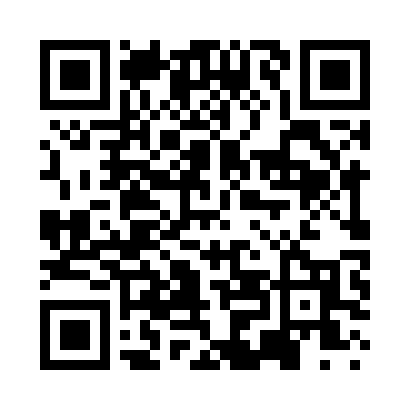 Prayer times for Belzoni, Mississippi, USAMon 1 Jul 2024 - Wed 31 Jul 2024High Latitude Method: Angle Based RulePrayer Calculation Method: Islamic Society of North AmericaAsar Calculation Method: ShafiPrayer times provided by https://www.salahtimes.comDateDayFajrSunriseDhuhrAsrMaghribIsha1Mon4:345:571:064:498:159:372Tue4:355:571:064:498:159:373Wed4:355:581:064:508:159:374Thu4:365:581:074:508:159:375Fri4:375:591:074:508:159:376Sat4:375:591:074:508:149:367Sun4:386:001:074:508:149:368Mon4:396:001:074:518:149:359Tue4:396:011:074:518:149:3510Wed4:406:011:074:518:139:3511Thu4:416:021:084:518:139:3412Fri4:416:021:084:518:139:3413Sat4:426:031:084:518:129:3314Sun4:436:041:084:518:129:3215Mon4:446:041:084:518:129:3216Tue4:456:051:084:518:119:3117Wed4:456:051:084:518:119:3118Thu4:466:061:084:528:109:3019Fri4:476:071:084:528:109:2920Sat4:486:071:084:528:099:2821Sun4:496:081:084:528:099:2822Mon4:506:091:084:528:089:2723Tue4:516:091:084:528:079:2624Wed4:526:101:094:528:079:2525Thu4:526:111:094:528:069:2426Fri4:536:111:094:518:059:2327Sat4:546:121:084:518:059:2228Sun4:556:131:084:518:049:2129Mon4:566:131:084:518:039:2030Tue4:576:141:084:518:029:1931Wed4:586:151:084:518:019:18